Other Conventions:SUPPLEMENTARY DETAILS(Please cross reference to appropriate part of card).GENERAL DESCRIPTION OF SYSTEMBidding Methods:- Style of leads, signals, discards:- ASPECTS OF SYSTEM WHICHOPPONENTS SHOULD NOTESTRENGTH OF 1NT OPENERS:  2 RESPONSE TO 1NT OPENER IS: Both players of a partnership must have identically completed convention cards.Cards must be exchanged with opponents for each round.OPENINGBIDSPointRangeMin.LengthCONVENTIONALMEANINGCONVENTIONALMEANINGCONVENTIONALMEANINGCONVENTIONALMEANINGCONVENTIONALMEANINGCONVENTIONALMEANINGSPECIALRESPONSESSPECIALRESPONSES11111NT22222NT3 bids4 bidsDEFENSIVE BIDSDEFENSIVE BIDSDEFENSIVE BIDSDEFENSIVE BIDSDEFENSIVE BIDSDEFENSIVE BIDSDEFENSIVE BIDSDEFENSIVE BIDSDEFENSIVE BIDSDEFENSIVE BIDSDEFENSIVE BIDSDEFENSIVE BIDSDEFENSIVE BIDSDEFENSIVE BIDSDEFENSIVE BIDSDEFENSIVE BIDSOVER-CALLSMeaningMeaningMeaningMeaningMeaningMeaningMeaningMeaningOPPONENTSOPENDefensive MethodsDefensive MethodsDefensive MethodsDefensive MethodsDefensive MethodsDefensive MethodsSimpleStrong 1JumpWeak 1NTCue BidStrong 1NTDirect	ProtectiveDirect	ProtectiveDirect	ProtectiveDirect	ProtectiveDirect	ProtectiveDirect	ProtectiveDirect	ProtectiveDirect	Protective1 NTWeak 2Responses Responses Responses Responses Responses Responses Responses Responses Weak 32NTDirect	ProtectiveDirect	ProtectiveDirect	ProtectiveDirect	ProtectiveDirect	ProtectiveDirect	ProtectiveDirect	ProtectiveDirect	Protective4 bidsResponses Responses Responses Responses Responses Responses Responses Responses MULTIACTION AFTER OPPONENTS INTERVENE WITHACTION AFTER OPPONENTS INTERVENE WITHACTION AFTER OPPONENTS INTERVENE WITHACTION AFTER OPPONENTS INTERVENE WITHACTION AFTER OPPONENTS INTERVENE WITHACTION AFTER OPPONENTS INTERVENE WITHACTION AFTER OPPONENTS INTERVENE WITHACTION AFTER OPPONENTS INTERVENE WITHACTION AFTER OPPONENTS INTERVENE WITHACTION AFTER OPPONENTS INTERVENE WITHACTION AFTER OPPONENTS INTERVENE WITHACTION AFTER OPPONENTS INTERVENE WITHACTION AFTER OPPONENTS INTERVENE WITHACTION AFTER OPPONENTS INTERVENE WITHACTION AFTER OPPONENTS INTERVENE WITHACTION AFTER OPPONENTS INTERVENE WITHSimple OvercallSimple OvercallSimple OvercallDoubleDoubleDoubleBidsJump OvercallJump OvercallJump OvercallDoubleDoubleDoubleBidsDoubleDoubleRedoubleRedoubleNew suitNew suitNew suitJump in new suitJump in new suitJump in new suitJump in new suitJump raiseJump raiseJump raiseJump raise2NTSPECIAL USES OF DOUBLES:SLAM CONVENTIONS   Meaning of Responses Action over interferenceAction over interferenceName: OPENING LEADSv suit contractsv suit contractsv suit contracts4th, 3rd and 5th;4th, 3rd and 5th;4th, 3rd and 5th;  ..............................................  ..............................................  ..............................................  ..............................................  ..............................................  ..............................................AKK109109xHxxxAKxQJ10987xHxxAKxQJ10987xHxxAKxQJ10987xHxxKQ10QJx10xxxxxKQ10QJx10xxxxxKQ10QJx10xxxxxKQ10QJx10xxxxxKQxJ10xHxxxxxxxKQxJ10xHxxxxxxxKJ1010xxHxxxxxxxxxKJ1010xxHxxxxxxxxxOther leads:v NT contractsv NT contractsv NT contracts4th, 3rd and 5th;4th, 3rd and 5th;4th, 3rd and 5th;4th, 3rd and 5th;...........................................................................................................................................................................................................................................AKx(x)K10910xxxHxxxxAKx(x)K10910xxxHxxxxAJ10xQJ10109xHxxxAJ10xQJ10109xHxxxAJ10xQJ10109xHxxxKQ10QJx987xxxKQ10QJx987xxxKQ10QJx987xxxKQ10QJx987xxxKQxJ10xHxxxxxKQxJ10xHxxxxxKJ1010xxHxxxxxxxxx(In all the  card combinations shown , circle the card  normally lead if different from standard i.e. underlined card)(In all the  card combinations shown , circle the card  normally lead if different from standard i.e. underlined card)(In all the  card combinations shown , circle the card  normally lead if different from standard i.e. underlined card)(In all the  card combinations shown , circle the card  normally lead if different from standard i.e. underlined card)(In all the  card combinations shown , circle the card  normally lead if different from standard i.e. underlined card)(In all the  card combinations shown , circle the card  normally lead if different from standard i.e. underlined card)(In all the  card combinations shown , circle the card  normally lead if different from standard i.e. underlined card)(In all the  card combinations shown , circle the card  normally lead if different from standard i.e. underlined card)(In all the  card combinations shown , circle the card  normally lead if different from standard i.e. underlined card)(In all the  card combinations shown , circle the card  normally lead if different from standard i.e. underlined card)(In all the  card combinations shown , circle the card  normally lead if different from standard i.e. underlined card)(In all the  card combinations shown , circle the card  normally lead if different from standard i.e. underlined card)(In all the  card combinations shown , circle the card  normally lead if different from standard i.e. underlined card)CARDING METHODSDescribe Primary method. State alternative in brackets.On Partner's lead On Declarer's leadWhen DiscardingExceptions to  above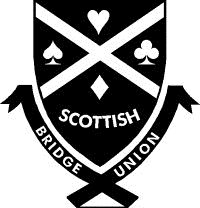 Name:	Partner:	S.B.U. NO.	